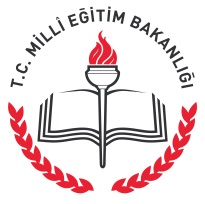 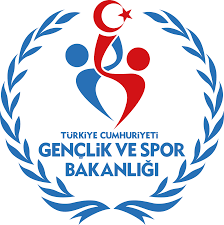 TÜRKİYE SPORTİF YETENEK TARAMASI VESPORA YÖNLENDİRME PROJESİÖĞRENCİ SPORCU VELİ İZİN BELGESİADI SOYADI		:TC KİMLİK NO		:BABA ADI		:ANNE ADI		:DOĞUM YERİ		:DOĞUM TARİHİ		:ADRESİ			:OKULUN ADI		:Yukarıda açık kimliği bulunan,velisi ………………….……………………………………………….'nınTürkiye Sportif Yetenek Taraması ve Spora Yönlendirme Projesikapsamında test ve ölçüm faaliyetlerine katılmasını kabul ediyor, test ve ölçüm faaliyetlerine katılmasını engelleyecek herhangi bir sağlık problemi olmadığını beyan ediyor, proje kapsamında elde edilen görsellerin proje kapsamında kullanılmasınaizin veriyorum.Velinin;Adı Soyadı	:Tarih	: İmzası	:ÖĞRENCİ SPORCU OKUL İZİN BELGESİYukarıda kimlik bilgileri bulunan  ………………………………………..………………………………………………..….,………………………….…………………………………………………………………….…………….. İlkokulu/Ortaokulu öğrencilerinden olup; Türkiye Sportif Yetenek Taraması ve Spora Yönlendirme Projesi kapsamındadüzenlenecek test ve ölçüm faaliyetlerine katılmasında eğitim öğretim programı açısından herhangi bir sakınca yoktur.Okul MüdürüTarih-İmza-Mühür